Process StepDescription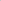 Step 17: Record RetentionAll information related to the search will need to be gathered and stored together as the official search record. These records will need to be kept for 3 years from the applicant’s start date. (Section C.12 of COFS):application materials (that were received outside of the online application system) committee members’ notes committee members’ matrices emails advertisements telephone interview notes reference check notes any other items related to the search  (Section C.12 of COFS) Department maintains these records.